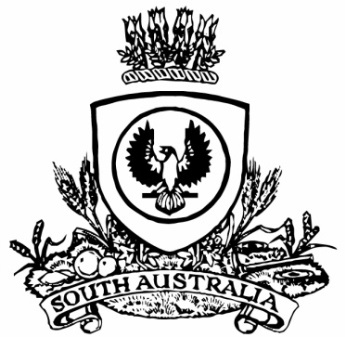 THE SOUTH AUSTRALIANGOVERNMENT GAZETTEPublished by AuthorityAdelaide, Thursday, 17 June 2021ContentsGovernor’s InstrumentsActsDepartment of the Premier and CabinetAdelaide, 17 June 2021His Excellency the Governor directs it to be notified for general information that he has in the name and on behalf of Her Majesty The Queen, this day assented to the undermentioned Acts passed by the Legislative Council and House of Assembly in Parliament assembled, viz.:No. 21 of 2021—Health Care (Governance) Amendment Act 2021An Act to amend the Health Care Act 2008 and to make related amendments to the Mental Health Act 2009No. 22 of 2021—Dangerous Substances (LPG Cylinder Labelling) Amendment Act 2021An Act to amend the Dangerous Substances Act 1979No. 23 of 2021—Land Tax (Discretionary Trusts) Amendment Act 2021An Act to amend the Land Tax Act 1936 and to make related amendment to the Valuation of Land Act 1971No. 24 of 2021—Corporations (Commonwealth Powers) (Termination Day) Amendment Act 2021An Act to amend the Corporations (Commonwealth Powers) Act 2001No. 25 of 2021—Statutes Amendment (COVID-19 Permanent Measures) Act 2021An Act to amend the Aboriginal Lands Parliamentary Standing Committee Act 2003, the Acts Interpretation Act 1915, the Criminal Law Consolidation Act 1935, the Emergency Management Act 2004, the Environment Protection Act 1993, the Parliamentary Committees Act 1991, the Real Property Act 1886 and the South Australian Public Health Act 2011, and to make related amendments to the COVID-19 Emergency Response Act 2020No. 26 of 2021—Statutes Amendment (Local Government Review) Act 2021An Act amend the Local Government Act 1999, the Local Government (Elections) Act 1999, the City of Adelaide Act 1998 and to amend various other Acts related to the review of the system of local government in South AustraliaBy command,Vickie Ann ChapmanFor PremierAppointmentsDepartment of the Premier and CabinetAdelaide, 17 June 2021His Excellency the Governor in Executive Council has been pleased to appoint the undermentioned to the State Opera of South Australia Board, pursuant to the provisions of the State Opera of South Australia Act 1976:Member: from 17 June 2021 until 16 June 2024Polly Sarah TembelBy command,Vickie Ann ChapmanFor PremierDPC21/034CSDepartment of the Premier and CabinetAdelaide, 17 June 2021His Excellency the Governor in Executive Council has been pleased to appoint John Mannion as a Mental Health Commissioner of the South Australian Mental Health Commission for a term commencing on 1 July 2021 and expiring on 30 June 2024 - pursuant to section 68 of the Constitution Act 1934.By command,Vickie Ann ChapmanFor PremierHEAC-2021-00018ProclamationsSouth AustraliaState Procurement Repeal Act (Commencement) Proclamation 20211—Short titleThis proclamation may be cited as the State Procurement Repeal Act (Commencement) Proclamation 2021.2—Commencement of ActThe State Procurement Repeal Act 2020 (No 31 of 2020) comes into operation on 1 July 2021.Made by the Governorwith the advice and consent of the Executive Councilon 17 June 2021South AustraliaLandscape South Australia Act (Designated Day—Far North Prescribed Wells Area) Proclamation 2021under the Landscape South Australia Act 20191—Short titleThis proclamation may be cited as the Landscape South Australia Act (Designated Day—Far North Prescribed Wells Area) Proclamation 2021.2—CommencementThis proclamation comes into operation on 1 July 2021.3—Appointment of designated day	(1)	For the purposes of Schedule 5 clause 102 of the Landscape South Australia Act 2019, 1 July 2021 is appointed as the designated day for prescribed wells in the Far North Prescribed Wells Area (as declared under the Water Resources (Far North Prescribed 
Wells Area) Regulations 2003).	(2)	In this clause—Far North Prescribed Wells Area has the same meaning as in the Water Resources 
(Far North Prescribed Wells Area) Regulations 2003.Made by the Governorwith the advice and consent of the Executive Councilon 17 June 2021South AustraliaNational Parks and Wildlife (Ballaparudda Creek Recreation Park) Proclamation 2021under section 34(1) of the National Parks and Wildlife Act 19721—Short titleThis proclamation may be cited as the National Parks and Wildlife (Ballaparudda Creek Recreation Park) Proclamation 2021.2—CommencementThis proclamation comes into operation on the day on which it is made.3—Constitution of Ballaparudda Creek Recreation ParkThe following Crown land is constituted as a recreation park and assigned the name Ballaparudda Creek Recreation Park:Section 387, Hundred of Waitpinga, County of Hindmarsh.Made by the Governorbeing of the opinion that the Crown land described in clause 3 should be conserved and managed for public recreation and enjoyment and with the advice and consent of the Executive Councilon 17 June 2021South AustraliaNational Parks and Wildlife (Mount Magnificent Conservation Park) Proclamation 2021under section 29(3) of the National Parks and Wildlife Act 19721—Short titleThis proclamation may be cited as the National Parks and Wildlife (Mount Magnificent Conservation Park) Proclamation 2021.2—CommencementThis proclamation comes into operation on the day on which it is made.3—Alteration of boundaries of Mount Magnificent Conservation ParkThe boundaries of Mount Magnificent Conservation Park are altered by adding to the park the following Crown land:Allotment 42 in Deposited Plan 114700, Hundred of Kuitpo, County of Adelaide.Made by the Governorwith the advice and consent of the Executive Councilon 17 June 2021South AustraliaNational Parks and Wildlife (Nilpena Ediacara National Park) Proclamation 2021under section 28(1) of the National Parks and Wildlife Act 19721—Short titleThis proclamation may be cited as the National Parks and Wildlife (Nilpena Ediacara National Park) Proclamation 2021.2—CommencementThis proclamation comes into operation on the day on which it is made.3—Constitution of Nilpena Ediacara National ParkThe following Crown land is constituted as a national park and assigned the name Nilpena Ediacara National Park:Allotment 200 in Deposited Plan 120617, Out of Hundreds (Andamooka), Out of Hundreds (Copley), Out of Hundreds (Parachilna);Section 1049 Out of Hundreds (Copley).Made by the Governorbeing of the opinion that the Crown land described in clause 3 is of national significance by reason of the wildlife and natural features of the land and with the advice and consent of the Executive Councilon 17 June 2021South AustraliaNational Parks and Wildlife (Nilpena Ediacara National Park—Mining Rights) Proclamation 2021under section 43 of the National Parks and Wildlife Act 1972Preamble1	The Crown land described in Schedule 1, together with other land, is, by another proclamation made on this day, constituted as a national park under section 28(1) of the National Parks and Wildlife Act 1972 and assigned the name Nilpena Ediacara National Park.2	It is intended that, by this proclamation, certain existing and future rights of entry, prospecting, exploration or mining be preserved in relation to the land described in Schedule 1.1—Short titleThis proclamation may be cited as the National Parks and Wildlife (Nilpena Ediacara National Park—Mining Rights) Proclamation 2021.2—CommencementThis proclamation comes into operation on the day on which it is made.3—InterpretationIn this proclamation—Environment Minister means the Minister for the time being administering the National Parks and Wildlife Act 1972;Mining Minister means the Minister for the time being administering the Mining Act 1971 or the Minister for the time being administering the Petroleum and Geothermal Energy Act 2000, as the case requires.4—Existing rights to continueSubject to clause 6, existing rights of entry, prospecting, exploration or mining under the Mining Act 1971 or the Petroleum and Geothermal Energy Act 2000 may continue to be exercised in respect of the land described in Schedule 1.5—New rights may be acquiredRights of entry, prospecting, exploration or mining may, with the approval of the Mining Minister and the Environment Minister, be acquired pursuant to the Mining Act 1971 or the Petroleum and Geothermal Energy Act 2000 in respect of the land described in Schedule 1 and may, subject to clause 6, be exercised in respect of that land.6—Conditions for exercise of rightsA person in whom rights of entry, prospecting, exploration or mining are vested pursuant to the Mining Act 1971 or the Petroleum and Geothermal Energy Act 2000 (whether those rights were acquired before or after the making of this proclamation) must not exercise those rights in respect of the land described in Schedule 1 unless the person complies with the following conditions:	(a)	if work to be carried out in relation to the land in the exercise of those rights is a regulated activity within the meaning of the Petroleum and Geothermal Energy Act 2000, the person must ensure that—	(i)	the work is not carried out until a statement of environmental objectives in relation to the activity that has been approved under that Act has also been approved by the Environment Minister; and	(ii)	the work is carried out in accordance with the statement as so approved;	(b)	if work to be carried out in relation to the land in the exercise of rights under the Mining Act 1971 or the Petroleum and Geothermal Energy Act 2000 has not previously been authorised (whether by inclusion in an approved statement of environmental objectives referred to in paragraph (a) or otherwise), the person must give at least 3 months notice of the proposed work to the Mining Minister and the Environment Minister and supply each Minister with such information relating to the proposed work as the Minister may require;	(c)	if directions are agreed between the Mining Minister and the Environment Minister and given to the person in writing in relation to—	(i)	carrying out work in relation to the land in a manner that minimises damage to the land (including the land's vegetation and wildlife) and the environment generally; or	(ii)	preserving objects, structures or sites of historical, scientific or cultural interest; or	(iii)	rehabilitating the land (including the land's vegetation and wildlife) on completion of the work; or	(iv)	(where the work is being carried out in the exercise of rights acquired after the making of this proclamation) prohibiting or restricting access to any specified area of the land that the Ministers believe would suffer significant detriment as a result of carrying out the work,(being directions that do not reduce or otherwise detract from any requirement in respect of any of those matters contained in an approved statement of environmental objectives referred to in paragraph (a)), the person must comply with those directions in carrying out the work;	(d)	if a plan of management is in operation under section 38 of the National Parks and Wildlife Act 1972 in respect of the land, the person must have regard to the provisions of the plan of management;	(e)	in addition to complying with the other requirements of this proclamation, the person—	(i)	must take such steps as are reasonably necessary to ensure that objects, structures and sites of historical, scientific or cultural interest and the land's vegetation and wildlife are not unduly affected by any work; and	(ii)	must maintain all work areas in a clean and tidy condition; and	(iii)	must, on the completion of any work, obliterate or remove all installations and structures (other than installations and structures designated by the Mining Minister and the Environment Minister as suitable for retention) used exclusively for the purposes of that work;	(f)	if no direction has been given by the Mining Minister and the Environment Minister under paragraph (c)(iii), the person must (in addition to complying with any approved statement of environmental objectives referred to in paragraph (a)) rehabilitate the land (including its vegetation and wildlife) on completion of any work to the satisfaction of the Environment Minister.7—Governor may give approvals, directionsIf—	(a)	the Mining Minister and the Environment Minister cannot agree as to whether—	(i)	approval should be granted or refused under clause 5; or	(ii)	a direction should be given under clause 6(c); or	(b)	the Environment Minister does not approve a statement of environmental objectives under clause 6(a),the Governor may, with the advice and consent of the Executive Council—	(c)	grant or refuse the necessary approval under clause 5; or	(d)	give a direction in writing under clause 6(c); or	(e)	grant or refuse the necessary approval under clause 6(a).Schedule 1—Description of land	(a)	Allotment 200 in Deposited Plan 120617, Out of Hundreds (Andamooka), Out of Hundreds (Copley), Out of Hundreds (Parachilna); and	(b)	Section 1049 Out of Hundreds (Copley),but excluding the portion of that land that is contained within and bounded by a line commencing at 30°52.574 South, 138°5.561 East (Point 1), then east-northeast to 30°52.279 South, 138°6.626 East (Point 2), then east-northeast to 30°52.183 South, 138°6.966 East (Point 3), then east-northeast to 30°52.132 South, 138°7.151 East (Point 4), then east-northeast to 30°51.624 South, 138°8.955 East (Point 5), then east-northeast to 30°51.443 South, 138°9.601 E (Point 6), then south to 30°52.161 South, 138°9.690 East (Point 7), then south-southeast to 30°52.556 South, 138°9.903 East (Point 8), then south-east to 30°52.762 South, 138°10.069 East (Point 9), then south-southeast to 30°53.753 South, 138°10.388 East (Point 10), then south-southeast to 30°54.309 South, 138°10.528 East (Point 11), then south-southeast to 30°55.351 South, 138°10.927 East (Point 12), then south-east to 30°56.371 South, 138°12.052 East (Point 13), then south-southeast to 30°57.002 South, 138°12.345 East (Point 14), then east-southeast to 30°57.172 South, 138°13.248 East (Point 15), then south-east to 30°58.109 South, 138°14.699 East (Point 16), then south-east to 30°58.145 South, 138°14.731 East (Point 17), then south-southwest to 30°58.429 South, 138°14.649 East (Point 18), then south-east to 30°58.492 South, 138°14.690 East (Point 19), then south-southwest to 30°59.483 South, 138°14.383 East (Point 20), then south-west to 30°59.834 South, 138°14.098 East (Point 21), then south to 31°0.210 South, 138°14.150 East (Point 22), then south-west to 31°0.397 South, 138°13.923 East (Point 23), then west-southwest to 31°0.458 South, 138°13.717 East (Point 24), then south-west to 31°0.562 South, 138°13.600 East (Point 25), then south to 31°0.604 South, 138°13.606 East (Point 26), then east-southeast to 31°0.667 South, 138°13.890 East (Point 27), then west-southwest to 31°0.719 South, 138°13.737 East (Point 28), then west-southwest to 31°0.778 South, 138°13.619 East (Point 29), then south-southwest to 31°0.873 South, 138°13.585 East (Point 30), then south to 31°0.999 South, 138°13.600 East (Point 31), then west to 31°0.989 South, 138°13.342 East (Point 32), then west-southwest to 31°1.041 South, 138°13.219 East (Point 33), then south-west to 31°1.234 South, 138°13.047 East (Point 34), then south-west to 31°1.295 South, 138°12.992 East (Point 35), then south-southwest to 31°1.691 South, 138°12.828 East (Point 36), then south-southwest to 31°2.134 South, 138°12.722 East (Point 37), then west to 31°2.112 South, 138°12.448 East (Point 38), then west to 31°1.784 South, 138°8.436 East (Point 39), then north-northwest to the point of commencement. (Geocentric Datum of Australia (GDA2020)).Made by the Governorwith the advice and consent of the Executive Councilon 17 June 2021RegulationsSouth AustraliaPublic Corporations (TechInSA) (Dissolution and Revocation) Regulations 2021under the Public Corporations Act 1993Contents1	Short title2	Commencement3	Dissolution of TechInSA4	Disposition of assets and liabilities of TechInSASchedule 1—Revocation of Public Corporations (TechInSA) Regulations 20161—Short titleThese regulations may be cited as the Public Corporations (TechInSA) (Dissolution and Revocation) Regulations 2021.2—CommencementThese regulations come into operation on 1 July 2021.3—Dissolution of TechInSATechInSA, established as Bio Innovation SA by regulation under Part 5 of the Public Corporations Act 1993 and continued as TechInSA, a subsidiary of the Minister for Science and Information Economy under the Public Corporations (TechInSA) Regulations 2016, is dissolved.4—Disposition of assets and liabilities of TechInSA	(1)	The assets, rights and liabilities of TechInSA immediately before its dissolution are vested in and attached to the Minister for Innovation and Skills.	(2)	The Minister for Innovation and Skills may, by notice in the Gazette, declare that a reference in an Act, instrument, contract, agreement or other document to TechInSA will have effect as if it were a reference to the Minister, or to a body specified by the Minister in the notice.	(3)	The following provisions apply in connection with the operation of subregulation (1):	(a)	nothing in that subregulation—	(i)	constitutes a breach of, or default under, an Act or other law; or	(ii)	constitutes a breach of, or default under, a contract, agreement, understanding or undertaking; or	(iii)	constitutes a breach of a duty of confidence (whether arising by contract, in equity or by custom or in any other way); or	(iv)	constitutes a civil or criminal wrong; or	(v)	terminates an agreement or obligation or fulfils any condition that allows a person to terminate an agreement or obligation, or gives rise to any other right or remedy; or	(vi)	releases a surety or other obligee wholly or in part from an obligation;	(b)	that subregulation will have effect despite the terms of any contract, agreement, understanding or undertaking and without the need for any other act or consent.Schedule 1—Revocation of Public Corporations (TechInSA) Regulations 2016The Public Corporations (TechInSA) Regulations 2016 are revoked.Note—As required by section 10AA(2) of the Subordinate Legislation Act 1978, the Minister has certified that, in the Minister's opinion, it is necessary or appropriate that these regulations come into operation as set out in these regulations.Made by the Governorwith the advice and consent of the Executive Councilon 17 June 2021No 78 of 2021South AustraliaDust Diseases Regulations 2021under the Dust Diseases Act 2005Contents1	Short title2	Commencement3	Interpretation4	Prescribed industrial and commercial processes—section 8(2)5	Prescribed industrial and commercial processes—section 9(2)Schedule 1—Prescribed industrial and commercial processes ()1	Interpretation2	Prescribed industrial and commercial processesSchedule 2—Prescribed industrial and commercial processes ()Schedule 3—Revocation of Dust Diseases Regulations 20061—Short titleThese regulations may be cited as the Dust Diseases Regulations 2021.2—CommencementThese regulations come into operation on the day on which they are made.3—InterpretationIn these regulations, unless the contrary intention appears—Act means the Dust Diseases Act 2005.4—Prescribed industrial and commercial processes—section 8(2)	(1)	For the purposes of section 8(2) of the Act, an industrial or commercial process specified in column 2 of the table in Schedule 1 clause 2 is prescribed.	(2)	The prescription of an industrial or commercial process under subregulation (1) only applies to a process carried on from the date specified in relation to that process in column 3 of the table in Schedule 1 clause 2.5—Prescribed industrial and commercial processes—section 9(2)	(1)	For the purposes of section 9(2) of the Act, an industrial or commercial process specified in Schedule 2 is prescribed.	(2)	The prescription of an industrial or commercial process under subregulation (1) only applies to a process carried on from 1 January 1940.Schedule 1—Prescribed industrial and commercial processes (regulation 4)1—InterpretationIn this Schedule—prescribed business means a business (whether incorporated or otherwise) that, at the time the relevant industrial or commercial process occurred, employed more than 20 persons.2—Prescribed industrial and commercial processesSchedule 2—Prescribed industrial and commercial processes (regulation 5)Mining or milling of asbestos, or associated packing or transportation of asbestosManufacture of products containing asbestosPacking or transportation of products containing asbestos by the manufacturer of the productsSale or supply of products containing asbestos by the manufacturer of the productsUse of products containing asbestos by the manufacturer of the productsSchedule 3—Revocation of Dust Diseases Regulations 2006The Dust Diseases Regulations 2006 are revoked.Note—As required by section 10AA(2) of the Subordinate Legislation Act 1978, the Minister has certified that, in the Minister's opinion, it is necessary or appropriate that these regulations come into operation as set out in these regulations.Made by the Governorwith the advice and consent of the Executive Councilon 17 June 2021No 79 of 2021State Government InstrumentsAquaculture Act 2001Grant of Aquaculture LeasesPursuant to the provisions of section 22 of the Aquaculture Act 2001, notice is hereby given of the grant of the following lease for the purpose of aquaculture in Anxious Bay, South Australia:LA00490Further details are available for the above lease on the Aquaculture Public Register; which can be found at:http://www.pir.sa.gov.au/aquaculture/aquaculture_public_register or by contacting Aquaculture Leasing & Licensing on 8207 5332.Dated: 11 June 2021Mandee TheilEnvironmental Assessment OfficerFisheries Management Act 2007Section 115Ministerial Exemption: ME9903104Take notice that pursuant to section 115 of the Fisheries Management Act 2007, Mr Robert Brandle of the National Parks and Wildlife Service, 9 Mackay Street, Port Augusta, SA 5700 (the ‘exemption holder’), is exempt from Sections 70, 71 and 72(2)(b) of the Fisheries Management Act 2007 and Regulation 5(a) and Clause 42, of Schedule 6 of the Fisheries Management (General) Regulations 2017 but only insofar as the exemption holder or nominated agents may engage in the collection of fish from the waters described in Schedule 1, using the gear specified in Schedule 2 (the ‘exempted activity’), subject to the conditions set out in Schedule 3, for a 12 month period from the day after this permit is signed, unless varied or revoked earlier.Schedule 1•	Spring Creek, a tributary of the Bunyeroo Creek, Ikara-Flinders National Park•	Pungka Pudanha Spring, Hookina Creek, Yappala Indigenous Protected AreaSchedule 2•	Forty-eight (48) mesh box-style fish traps (280 x 280 x 700 mm) baited with manufactured cat foodSchedule 31.	The nominated agents under this exemption are Dr Nick Whiterod, Martin Coan, Geoff Axford, Glen Sholz, Mark Lethbridge, Catherine Lynch and Roger Mathers.2.	The exemption holder or nominated agent must not cause or permit the use of more than two (2) hand held dab nets by any one person at any one time whilst undertaking the exempted activity.3.	A total of 600 Flinders Ranges Purple-Spotted Gudgeon (Morgunda clivicola) may be taken under this exemption.4.	All Purple-Spotted Gudgeon taken pursuant to this notice must be translocated for release under Ministerial Permits MP0155 and MP0157.5.	The specimens collected by the exemption holder are for conservation purposes only and must not be sold.6.	The permit holder must contact the Department of Primary Industries and Regions (PIRSA) Fisheries and Aquaculture, Manager, Aquatic Animal Health Unit on (08) 8429 2100 to notify any unusually high mortalities or outbreak of any disease (suspected or confirmed) in fish held pursuant to this permit.7.	Other than the fish that may be retained under this exemption all native fish taken pursuant to the exempted activity must be returned to the water at the site of capture.8.	All non-native species of fish caught during the exempted activity must be humanely euthanised and disposed of appropriately.9.	At least 1 hour before the commencement of fishing activities under this exemption, the Department must be informed by telephone on 1800 065 522 of the following information:(a)	the name of the person making the telephone call; and(b)	the date on which, and the time at which, the fishing activities are to be engaged in; and(c)	the location at which the fishing activities are to be engaged in; and(d)	the number of the exemption under which the fishing activities are to be engaged in; and(e)	the name of the holder of the exemption; and(f)	if nominated agent is to be engaged in the fishing activities—the name of the nominated agent.10.	While engaging in the exempted activity, the exemption holder or nominated agents must be in possession of a copy of this notice. Such notice must be produced to a Fisheries Officer if requested.11.	The exemption holder must not contravene or fail to comply with the Fisheries Management Act 2007 or any regulations made under that Act, except where specifically exempted by this notice.This notice does not purport to override the provisions or operation of any other Act including but not limited to the National Parks and Wildlife Act 1972.Dated: 11 June 2021Professor Gavin BeggExecutive Director, Fisheries and AquacultureDelegate of the Minister for Primary Industries and Regional DevelopmentGaming Machines Act 1992South AustraliaGaming Machines (Fees No 3) Notice 2021under the Gaming Machines Act 19921—Short titleThis notice may be cited as the Gaming Machines (Fees No 3) Notice 2021.Note—This is a fee notice made in accordance with the Legislation (Fees) Act 2019.2—CommencementThis notice has effect on 1 July 2021.3—RevocationAll previous fee notices made under the Act (including, to avoid doubt, the Gaming Machines (Fees No 2) Notice 2021) are revoked.4—InterpretationIn this notice, unless the contrary intention appears—Act means the Gaming Machines Act 1992.5—FeesThe fees set out in Schedule 1 are prescribed for the purposes of the Act.Schedule 1—FeesSigned by the Attorney-GeneralOn 16 June 2021Housing Improvement Act 2016Rent ControlThe Minister for Human Services Delegate in the exercise of the powers conferred by the Housing Improvement Act 2016, does hereby fix the maximum rental per week which shall be payable subject to Section 55 of the Residential Tenancies Act 1995, in respect of each house described in the following table. The amount shown in the said table shall come into force on the date of this publication in the Gazette.Dated: 17 June 2021Craig ThompsonHousing Regulator and RegistrarHousing Safety Authority, SAHADelegate of Minister for Human ServicesHousing Improvement Act 2016Rent Control RevocationsWhereas the Minister for Human Services Delegate is satisfied that each of the houses described hereunder has ceased to be unsafe or unsuitable for human habitation for the purposes of the Housing Improvement Act 2016, notice is hereby given that, in exercise of the powers conferred by the said Act, the Minister for Human Services Delegate does hereby revoke the said Rent Control in respect of each property.Dated: 17 June 2021Craig ThompsonHousing Regulator and RegistrarHousing Safety Authority, SAHADelegate of Minister for Human ServicesJustices of the Peace Act 2005Section 4Notice of Appointment of Justices of the Peace for South Australia 
by the Commissioner for Consumer AffairsI, Dini Soulio, Commissioner for Consumer Affairs, delegate of the Attorney-General, pursuant to section 4 of the Justices of the Peace Act 2005, do hereby appoint the people listed as Justices of the Peace for South Australia as set out below. It being a condition of appointment that the Justices of the Peace must take the oaths required of a justice under the Oaths Act 1936 and return the oaths of office form to Justice of the Peace Services within three months after the date of appointment.For a period of ten years for a term commencing on 28 June 2021 and expiring on 27 June 2031:Amol Ananda YADAVJulian Lee WUNDKEThomas Maynard WILKINSONShelyn Tawni WILKINSONJason Wayne VIRGOIsaac Daryll SOLOMONAlison Marie SKIPWORTHHarjot SINGHJatinder Singh SHARMAMandy Jane ROSSJodi Anne ROBERTSAbbey Jane RAYNERSrdjan PAVLOVICPalak Bhavik PATELKaren Anne NICOLLEQuoc Hung NGUYENJarrod Paul LUNGLEYNadia Maria LOVETTBrendan David LE VARHenry Apolloniusz KLISAnita Madanlal JAINNicholas James HUGHESWarren HODGEJane HAYWARDKathryn Anne HARDINGPhillip Raymond HALEYKenneth Walter GREENEChristine GOWMegan GODFREYShane Leslie GARDINERDiane Maree FLYNNHayden Luke DOWNSRobert Gordon DEBORSEYEllen Margaret DAVIDSONMelissa Jane CARLEYDated: 15 June 2021Dini SoulioCommissioner for Consumer AffairsDelegate of the Attorney-GeneralLand Acquisition Act 1969Section 16Form 5—Notice of Acquisition1.	Notice of acquisitionThe Commissioner of Highways (the Authority), of 50 Flinders Street, Adelaide SA 5000, acquires the following interests in the following land:Comprising an unencumbered estate in fee simple in that piece of land being portion of Allotment 332 in Filed Plan No. 211118 comprised in Certificate of Title Volume 5735 Folio 171, and being the whole of the land identified as Allotment 25 in D127053 lodged in the Lands Titles Office.This notice is given under section 16 of the Land Acquisition Act 1969.2.	CompensationA person who has or had an interest consisting of native title or an alienable interest in the land that is divested or diminished by the acquisition or the enjoyment of which is adversely affected by the acquisition who does not receive an offer of compensation from the Authority may apply to the Authority for compensation.2A.	Payment of professional costs relating to acquisition (section 26B)If you are the owner in fee simple of the land to which this notice relates, you may be entitled to a payment of $10,000 from the Authority for use towards the payment of professional costs in relation to the acquisition of the land.Professional costs include legal costs, valuation costs and any other costs prescribed by the Land Acquisition Regulations 2019.3.	InquiriesInquiries should be directed to:Carlene RussellGPO Box 1533Adelaide SA 5001Telephone: (08) 8343 2512Dated: 15 June 2021The Common Seal of the COMMISSIONER OF HIGHWAYS was hereto affixed by authority of the Commissioner in the presence of:Rocco CarusoManager, Property Acquisition(Authorised Officer)Department for Infrastructure and TransportDIT 2020/18195/01Land Acquisition Act 1969Section 16Form 5—Notice of Acquisition1.	Notice of acquisitionThe Commissioner of Highways (the Authority), of 50 Flinders Street, Adelaide SA 5000, acquires the following interests in the following land:Comprising an unencumbered estate in fee simple in that piece of land being portion of Allotment 331 in Filed Plan No. 211117 comprised in Certificate of Title Volume 5735 Folio 170, and being the whole of the land identified as Allotment 23 in D127054 lodged in the Lands Titles Office.This notice is given under section 16 of the Land Acquisition Act 1969.2.	CompensationA person who has or had an interest consisting of native title or an alienable interest in the land that is divested or diminished by the acquisition or the enjoyment of which is adversely affected by the acquisition who does not receive an offer of compensation from the Authority may apply to the Authority for compensation.2A.	Payment of professional costs relating to acquisition (section 26B)If you are the owner in fee simple of the land to which this notice relates, you may be entitled to a payment of $10,000 from the Authority for use towards the payment of professional costs in relation to the acquisition of the land.Professional costs include legal costs, valuation costs and any other costs prescribed by the Land Acquisition Regulations 2019.3.	InquiriesInquiries should be directed to:Carlene RussellGPO Box 1533Adelaide SA 5001Telephone: (08) 8343 2512Dated: 15 June 2021The Common Seal of the COMMISSIONER OF HIGHWAYS was hereto affixed by authority of the Commissioner in the presence of:Rocco CarusoManager, Property Acquisition(Authorised Officer)Department for Infrastructure and TransportDIT 2020/18223/01Land Acquisition Act 1969Section 16Form 5—Notice of Acquisition1.	Notice of acquisitionThe Commissioner of Highways (the Authority), of 50 Flinders Street, Adelaide SA 5000, acquires the following interests in the following land:Comprising an unencumbered estate in fee simple in that piece of land being portion of Allotment 325 in Filed Plan No. 210301 comprised in Certificate of Title Volume 5781 Folio 872, and being the whole of the land identified as Allotment 73 in D127022 lodged in the Lands Titles Office.This notice is given under section 16 of the Land Acquisition Act 1969.2.	CompensationA person who has or had an interest consisting of native title or an alienable interest in the land that is divested or diminished by the acquisition or the enjoyment of which is adversely affected by the acquisition who does not receive an offer of compensation from the Authority may apply to the Authority for compensation.2A.	Payment of professional costs relating to acquisition (section 26B)If you are the owner in fee simple of the land to which this notice relates, you may be entitled to a payment of $10,000 from the Authority for use towards the payment of professional costs in relation to the acquisition of the land.Professional costs include legal costs, valuation costs and any other costs prescribed by the Land Acquisition Regulations 2019.3.	InquiriesInquiries should be directed to:Carlene RussellGPO Box 1533Adelaide SA 5001Telephone: (08) 8343 2512Dated: 15 June 2021The Common Seal of the COMMISSIONER OF HIGHWAYS was hereto affixed by authority of the Commissioner in the presence of:Rocco CarusoManager, Property Acquisition(Authorised Officer)Department for Infrastructure and TransportDIT 2020/18225/01Landscape South Australia Act 2019Notice of Levy Payable in 2021-22 by Persons who Occupy Land Outside Council Areas 
in the Eyre Peninsula Landscape RegionNotice is hereby given pursuant to section 71 of the Landscape South Australia Act 2019 (“the Act”) that, the annual business plan for the Eyre Peninsula Landscape Board (“Board”) having specified an amount to be contributed by persons who occupy land outside council areas in the Eyre Peninsula Landscape Region (“rateable land”) toward the costs of the Board performing its functions under the Act in the 2021-2022 financial year, the Board has determined and hereby declares a fixed charge levy of $88.08 payable by persons who occupy any property comprising rateable land.Dated: 11 June 2021Mark WhitfieldPresiding MemberEyre Peninsula Landscape BoardLandscape South Australia Act 2019Notice of Volume of Water Available for Allocation from the River Murray Consumptive PoolPursuant to Section 121(4) of the Landscape South Australia Act 2019 (‘the Act’), I, Ben Bruce, delegate of the Minister for Environment and Water and Minister to whom the Act is committed, hereby determine the volume of water available for allocation from each of the Consumptive Pools within the River Murray Prescribed Watercourse to water access entitlement holders for the period 1 July 2021 to 30 June 2022, as set out in Schedule 1 below:Schedule 1*	Riverine Recovery ProgramThis Notice will remain in effect until 30 June 2022, unless varied earlier.Dated: 10 June 2021Ben BruceExecutive Director, Water and River MurrayDepartment for Environment and WaterDelegate of the Minister for Environment and WaterLandscape South Australia Act 2019Southern Basins and Musgrave Prescribed Wells Areas Water Allocation PlanI, David Speirs, Minister for Environment and Water, to whom administration of the Landscape South Australia Act 2019 is committed, hereby give notice for the purposes of the Water Allocation Plan for the Southern Basins and Musgrave Prescribed Wells Area, adopted under section 80(3)(a) of the Natural Resources Management Act 2004, of the level of storage, the water to be made available for allocation and the value of individual unit shares available from respective consumptive pools for the 2021-22 water use year, as set out below:Table 1: Consumptive Pools Data for Southern Basins and Musgrave Prescribed Wells AreasDated: 12 June 2021David Speirs MPMinister for Environment and WaterLocal Government Act 19992021 Burra Stormwater Management PlanNotice is hereby given in accordance with Clause 19(4) of Schedule 1A of the Local Government Act 1999 that the 2021 Burra Stormwater Management Plan prepared by the Regional Council of Goyder was approved by the Stormwater Management Authority on 15 June 2021.Dated: 15 June 2021Executed for and on behalf of the Stormwater Management Authority by its Presiding Member pursuant to a resolution of the Board and in the presence of:Stephen HainsPresiding MemberDavid TrebilcockWitnessGeneral ManagerLottery and Gaming Act 1936South AustraliaLottery and Gaming (Fees No 3) Notice 2021under the Lottery and Gaming Act 19361—Short titleThis notice may be cited as the Lottery and Gaming (Fees No 3) Notice 2021.Note—This is a fee notice made in accordance with the Legislation (Fees) Act 2019.2—CommencementThis notice has effect on 1 July 2021.3—RevocationAll previous fee notices made under the Act (including, to avoid doubt, the Lottery and Gaming (Fees No 2) Notice 2021) are revoked.4—InterpretationIn this notice, unless the contrary intention appears—Act means the Lottery and Gaming Act 1936.5—FeesThe fees set out in Schedule 1 are prescribed for the purposes of the Act.Schedule 1—FeesSigned by the Attorney-GeneralOn 16 June 2021Mining Act 1971Intention to Grant Exploration LicencesNotice is hereby given, in accordance with Section 28(5) of the Mining Act 1971 (SA) as in force immediately before the lodgement date stated below that the delegate of the Minister for Energy and Mining intends to grant Exploration Licences over the areas described below.Applicant:	Copper Aura Pty LtdLocation:	Mutooroo West area—Approximately 55km east of OlaryPastoral Leases:	Pine Creek, Mutooroo, TepcoTerm:	Five yearsArea in km2:	72Reference number:	2020/00177Lodgement Date:	16 October 2020Applicant:	Copper Aura Pty LtdLocation:	Bundera area—Approximately 65km northeast of OlaryPastoral Leases:	Boolcoomatta, Mulyungarie, Mundi Mundi, Mutooroo, Pine CreekTerm:	Five yearsArea in km2:	343Reference number:	2020/00179Lodgement Date:	16 October 2020Applicant:	Southern Iron Pty LtdLocation:	Leonard Rise area—Approximately 15km southwest of Coober PedyPastoral Leases:	Mount ClarenceTerm:	Five yearsArea in km2:	132Reference number:	2020/00180Lodgement Date:	16 October 2020Applicant:	Havilah Resources LimitedLocation:	Mulyungarie area—Approximately 100m northeast of OlaryPastoral Leases:	Mooleulooloo, Mulyungarie, YarrambaTerm:	Five yearsArea in km2:	942Reference number:	2020/00182Lodgement Date:	20 October 2020Applicant:	Havilah Resources LimitedLocation:	North Telechie area—Approximately 70km north of OlaryPastoral Leases:	KalabityTerm:	Five yearsArea in km2:	35Reference number:	2020/00183Lodgement Date:	20 October 2020Applicant:	Havilah Resources LimitedLocation:	Maljanapa area—Approximately 170km north of OlaryPastoral Leases:	Frome Downs, QuinyambieTerm:	Five yearsArea in km2:	996Reference number:	2020/00184Lodgement Date:	20 October 2020Plans and co-ordinates can be found on the Department for Energy and Mining website:http://energymining.sa.gov.au/minerals/exploration/public_notices/exploration_licence_applications or by contacting Mineral Tenements on (08) 8463 3103.Community information on mineral exploration licence processes and requirements under the Mining Act 1971 is available from:http://energymining.sa.gov.au/minerals/exploration/public_notices/exploration_licence_applications or hard copy on request to Mineral Tenements.J. MartinMining RegistrarDelegate for the Minister for Energy and MiningThe District Court of South AustraliaMount Gambier Circuit CourtSheriff’s Office, Adelaide, 5 July 2021In pursuance of a precept from the District Court to me directed, I do hereby give notice that the said Court will sit as a Court of Oyer and Terminer and General Gaol Delivery at the Courthouse at Mount Gambier on the day and time undermentioned and all parties bound to prosecute and give evidence and all jurors summoned and all others having business at the said Court are required to attend the sittings thereof and the order of such business will be unless a Judge otherwise orders as follows:Monday, 5 July 2021 at 10 a.m. on the first day of the sittings the only business taken will be the arraignment of prisoners in gaol and the passing of sentences on prisoners in gaol committed for sentence; the surrender of prisoners on bail committed for sentence; the surrender of persons in response to ex officio informations or of persons on bail and committed for trial who have signified their intentions to plead guilty and the passing of sentences for all matters listed for disposition by the District Court.Juries will be summoned for 5 July 2021 and persons will be tried on this and subsequent days of the sittings.Prisoners in H.M. Gaol and on bail for sentence and for trial at the sittings 
of the Mount Gambier Courthouse, commencing 5 July 2021.Prisoners on bail must surrender at 10 a.m. of the day appointed for their respective trials. If they do not appear when called upon their recognizances and those of their bail will be estreated and a bench warrant will be issued forthwith.By order of the Court,B. HoranA/SheriffPetroleum and Geothermal Energy Act 2000Application for Grant of Petroleum Production Licence—PPL 274Pursuant to section 65(6) of the Petroleum and Geothermal Energy Act 2000 (the Act) and delegation dated 29 June 2018, notice is hereby given that an application for the grant of a petroleum production licence over the area described below, which falls within the area of petroleum retention licence PRL 130 has been received from:Beach Energy LimitedGreat Artesian Oil and Gas Pty LtdThe application will be determined on or after 16 July 2021.Description of Application AreaAll that part of the State of South Australia, bounded as follows:Commencing at a point being the intersection of latitude 27°5845S GDA 2020 and longitude 139°4125E GDA94, thence west 139°4000E AGD66, south to latitude 27°5955S GDA 2020, east to longitude 139°4030E GDA 2020, south to latitude 28°0005S GDA 2020, east to longitude 139°4056E GDA 2020, south to latitude 28°0055S GDA 2020, west to longitude 139°4045E GDA 2020, south to latitude 28°0115S GDA 2020, west to longitude 139°4035E GDA 2020, south to latitude 28°0125S GDA 2020, west to longitude 139°4025E GDA 2020, south to latitude 28°0145S GDA 2020, west to longitude 139°4020E GDA 2020, south to latitude 28°0245S GDA 2020, east to longitude 139°4030E GDA 2020, south to latitude 28°0255S GDA 2020, east to longitude 139°4035E GDA 2020, south to latitude 28°0300S GDA 2020, east to longitude 139°4040E GDA 2020, south to latitude 28°0305S GDA 2020, east to longitude 139°4120E GDA 2020, north to latitude 28°0300S GDA 2020, east to longitude 139°4130E GDA 2020, north to latitude 28°0255S GDA 2020, east to longitude 139°4135E GDA 2020, north to latitude 28°0250S GDA 2020, east to longitude 139°4140E GDA 2020, north to latitude 28°0245S GDA 2020, east to longitude 139°4145E GDA 2020, north to latitude 28°0240S GDA 2020, east to longitude 139°4150E GDA 2020, north to latitude 28°0235S GDA 2020, east to longitude 139°4155E GDA 2020, north to latitude 28°0230S GDA 2020, east to longitude 139°4205E GDA 2020, north to latitude 28°0225S GDA 2020, east to longitude 139°4210E GDA 2020, north to latitude 28°0220S GDA 2020, east to longitude 139°4215E GDA 2020, north to latitude 28°0205S GDA 2020, east to longitude 139°4220E AGD66, north to latitude 28°0200S AGD66, east to longitude 139°4240E AGD66, north to latitude 28°0110S AGD66, east to longitude 139°4300E AGD66, north to latitude 28°0055S GDA94, west to longitude 139°4125E GDA94, and north to the point of commencement.AREA: 18.75 square kilometres approximatelyDated: 10 June 2021Nick PanagopoulosA/Executive DirectorEnergy Resources DivisionDepartment for Energy and MiningDelegate of the Minister for Energy and MiningPlanning, Development and Infrastructure Act 2016Appointment of Ex Officio MemberPursuant to Section 18(1)(b) of the Planning, Development and Infrastructure Act 2016 (‘the Act’), I, Vickie Chapman, Minister for Planning and Local Government, being the Minister to whom the administration of the Act is committed, hereby:1.	revoke the previous designation to Ms Sally Smith for the remainder of her term as the ex officio member of the State Planning Commission effective on and from 18 June 2021; and2.	designate Ms Sally Smith as Executive Director, Planning and Land Use Services (or any other person acting in, or delegated the functions and powers of that position from time to time) as the ex officio member of the State Planning Commission for a term effective on and from 18 June 2021 and expiring on 31 October 2021.Dated: 9 June 2021Hon Vickie Chapman MPMinister for Planning and Local GovernmentPlanning, Development and Infrastructure Act 2016Section 80(1)Publication of Amendment to Ministerial Building StandardPreambleSections 80(1) and 80(4) of the Planning, Development and Infrastructure Act 2016 provides that the Minister for Planning and Local Government may, after consultation with the State Planning Commission, publish, vary or revoke a Ministerial Building Standard that relates to building matters.NoticePursuant to section 80(1) and 80(4) of the Planning, Development and Infrastructure Act 2016, and following consultation with the State Planning Commission as required by section 80(1) and 80(4), notice is given of an alteration to a Ministerial Building Standard as set out in Schedule 1.Schedule 1Ministerial Building Standard MBS 002—Maintaining the performance of essential safety provisions, dated July 2019, and adopted on 1 July 2019 by Gazette Notice on 27 June 2019, has been amended to include provisions for maintenance of monitored fire alarm systems and is republished on the PlanSA portal as Ministerial Building Standard MBS 002—Maintaining the performance of essential safety provisions, dated June 2021. This Standard is adopted as part of the Building Rules on the date of this Notice.Dated: 9 June 2021Vickie ChapmanAttorney-GeneralMinister for Planning and Local GovernmentPublic Sector Act 2009South AustraliaPublic Sector (Reorganisation of Public Sector
Operations—Fines Enforcement and Recovery Unit) Notice 2021under section 9(1) of the Public Sector Act 20091—Short titleThis notice may be cited as the Public Sector (Reorganisation of Public Sector Operations—Fines Enforcement and Recovery Unit) Notice 2021.2—CommencementThis notice will come into operation on 1 July 2021.3—Transfer of employees(1)	Employees of the Attorney-General’s Department who are substantively employed within the business unit known as the Fines Enforcement and Recovery Unit are transferred to the Department of Treasury and Finance on the same basis of engagement as applied before the transfer such that their substantive employment is transferred to the Department of Treasury and Finance.(2)	Subclause (1) includes employees who are:Currently working on a term basis in another public sector agency and who have a right of return to duties pursuant to regulation 6 of the Public Sector Regulations 2010.Absent from their substantive duties on any form of paid or unpaid leave and who have a right at the conclusion of such leave to return to their duties.(3)	Employees of the Attorney-General’s Department who are engaged on a temporary or contract basis to perform duties within the business unit known as the Fines Enforcement and Recovery Unit but who are not substantively employed within that business unit are transferred to the Department of Treasury and Finance on the same basis of engagement as applied before the transfer, but only insofar as their temporary or casual employment is to be transferred.Made by the PremierOn 15 June 2021Real Property Act 1886South AustraliaReal Property (Fees No 3) Notice 2021under the Real Property Act 18861—Short titleThis notice may be cited as the Real Property (Fees No 3) Notice 2021.Note—This is a fee notice made in accordance with the Legislation (Fees) Act 2019.2—CommencementThis notice has effect on 1 July 2021.3—RevocationAll previous fee notices made under the Act (including, to avoid doubt, the Real Property (Fees No 2) Notice 2021) are revoked.4—InterpretationIn this notice, unless the contrary intention appears—Act means the Real Property Act 1886.5—FeesThe fees set out in Schedule 1 are prescribed for the purposes of the Act and are payable to the Registrar-General.Schedule 1—FeesSigned by the Attorney-GeneralOn 16 June 2021Road Traffic Act 1961Authorisation to Operate Breath Analysing InstrumentsI, Grant Stevens, Commissioner of Police, do hereby notify that on and from 17 September, 2019, the following persons were authorised by the Commissioner of Police to operate breath analysing instruments as defined in and for the purposes of the:•	Road Traffic Act 1961;•	Harbors and Navigation Act 1993;•	Security and Investigation Industry Act 1995; and•	Rail Safety National Law (South Australia) Act 2012.Dated: 17 June 2021Grant StevensCommissioner of PoliceReference: 2019-0113Road Traffic Act 1961Authorisation to Operate Breath Analysing InstrumentsI, Grant Stevens, Commissioner of Police, do hereby notify that on and from 7 June 2021, the following persons were authorised by the Commissioner of Police to operate breath analysing instruments as defined in and for the purposes of the:•	Road Traffic Act 1961;•	Harbors and Navigation Act 1993;•	Security and Investigation Industry Act 1995; and•	Rail Safety National Law (South Australia) Act 2012.Dated: 7 June 2021Grant StevensCommissioner of PoliceReference: 2021-0102Local Government InstrumentsCity of AdelaideSupplementary Election of Area CouncillorClose of NominationsNominations ReceivedAt the close of nominations at 12 noon on Thursday, 10 June 2021 the following people were accepted as candidates and are listed in the order in which their names will appear on the ballot paper.Area Councillor—1 VacancyBARBARO, FrankSNAPE, KeiranWALLACE, AndrewVLASSIS, TheoSAYYAR DASHTI, ShahinBOOKLESS-PRATZ, Ingmar (Alex)SPENCER, KelPostal VotingThe election will be conducted by post. Ballot papers and pre-paid envelopes for each voting entitlement will be posted between Tuesday, 6 July 2021 and Monday, 12 July 2021 to every person, body corporate or group listed on the voters roll at roll close on Friday, 30 April 2021. Voting is voluntary.A person who has not received voting material by Monday, 12 July 2021 and believes they are entitled to vote should contact the Deputy Returning Officer on 1300 655 232.Completed voting material must be returned to reach the Returning Officer no later than 12 noon on Monday, 26 July 2021.A ballot box will be provided at the City of Adelaide Customer Centre, 25 Pirie Street, Adelaide for electors wishing to hand deliver their completed voting material during office hours.Vote Counting LocationThe scrutiny and counting of votes will take place in the Banqueting Room, Adelaide Town Hall, 128 King William Street, Adelaide at 9:30am on Wednesday, 28 July 2021. A provisional declaration will be made at the conclusion of the election count.Campaign Donations and Expenditure ReturnsAll candidates must forward a Campaign Donations Return and Campaign Expenditure Return to the Council Chief Executive Officer within 30 days after the conclusion of the election.Dated: 17 June 2021Mick SherryReturning OfficerCity of Holdfast BayLocal Government Act 1999Review of Elector RepresentationNotice is hereby given that the City of Holdfast Bay is undertaking a review to determine whether alterations are required in respect of elector representation, including ward boundaries and the composition of the Council.Council proposes the following:1.	the principal member of Council continues to be a Mayor elected by the community;2.	area councillors are not introduced in addition to ward councillors;3.	the future elected body of Council comprise the Mayor and twelve (12) ward councillors;4.	the Council area continue to be divided into four (4) wards, as per the current ward structure, with each of the wards being represented by three (3) councillors; and5.	the wards continue to be named Glenelg, Somerton, Brighton and Seacliff.Council has prepared a Representation Review Report which details the review process, the public consultation undertaken and the proposal Council considers should be carried into effect. A copy of the report is available on www.yourholdfast.com/representation-review and for inspection at the Brighton Civic Centre at 24 Jetty Road, Brighton and Brighton and Glenelg libraries during opening hours.Written submissions are invited from interested persons from Thursday, 17 June 2021 and must be received by 5pm on Friday, 9 July 2021.Written submissions should be directed to:Chief Executive Officer, City of Holdfast Bay and may be posted or delivered in person to 24 Jetty Road, Brighton SA 5048, by email to governance@holdfast.sa.gov.au or by completing the online survey on www.yourholdfast.com/representation-review. Note: Written submissions will become public documents.For more information contact (08) 8229 9999 or email governance@holdfast.sa.gov.au Dated: 17 June 2021Roberto BriaChief Executive OfficerThe Barossa CouncilNaming of RoadNotice is hereby given that pursuant to Section 219 of the Local Government Act 1999, The Barossa Council on 15 June 2021, resolved that the two new roads within the land division at 109-115 Murray Street, Nuriootpa, be named Hermann Street and Gustav Court. Current roads Krieg Street and Flinders Street will be extended into the new land division.Dated: 15 June 2021Martin McCarthyChief Executive OfficerBerri Barmera CouncilDeclaration of Public RoadNotice is hereby given that at the council meeting held on the 25 May 2021, that pursuant to Section 208 of the Local Government Act 1999, council resolved:To amalgamate the whole of allotment 100 being the land comprised in Certificate of Title 6188/5 into the adjacent road, Old Sturt Highway, Berri.Dated: 11 June 2021K. L. BurtonChief Executive OfficerThe Flinders Ranges CouncilClose of Roll for Supplementary ElectionDue to the resignation of a member of the council, and an existing council vacancy, a supplementary election will be necessary to fill the two vacancies for Area Councillor.The voters roll for this supplementary election will close at 5.00pm on Wednesday, 30 June 2021.You are entitled to vote in the election if you are enrolled on the State electoral roll for the council area. If you have recently turned 18 or changed your residential or postal address you must complete an electoral enrolment form available online at www.ecsa.sa.gov.au. If you are not eligible to enrol on the State electoral roll you may still be entitled to enrol to vote if you own or occupy a property in the council area. Contact the council to find out how.Nominations to fill the vacancies will open on Thursday, 22 July 2021 and will be received until 12 noon on Thursday, 5 August 2021.The election will be conducted entirely by post with the return of ballot material to reach the Returning Officer no later than 12 noon on Monday, 13 September 2021.Dated: 17 June 2021Mick SherryReturning OfficerMount Barker District CouncilRoads (Opening and Closing) Act 1991Partial Road Closure—HarrogateNotice is hereby given, pursuant to Section 10 of the Roads (Opening and Closing) Act 1991, that, the Mount Barker District Council proposes to commence a Road Process Order to close a portion of the unnamed public road situated north of Wooley Road, Harrogate to be subsequently sold and merged with adjoining allotment 10, Hundred of Kanmantoo, contained within CT Volume 6115/921 Folio 160287 more particularly delineated “B” on Preliminary Plan 21/0015.A copy of the Preliminary Plan and a statement of persons affected are available for public inspection at the Local Government Centre, 6 Dutton Road, Mount Barker, and the office of the Surveyor-General 101 Grenfell Street, Adelaide during normal opening hours and from Council’s website www.mountbarker.sa.gov.au. Any application for easement or objection must be made in writing to the Council at PO Box 54, Mount Barker SA 5251 within 28 days of this Notice and a copy must be forwarded to the Surveyor General at GPO Box 1354, Adelaide SA 5001 setting out full details. Where a submission is made, the Council will give notification of a meeting at which the matter will be considered.Any enquiries regarding the proposal should be directed to Council on 8391 7200 or email council@mountbarker.sa.gov.au. Dated: 16 June 2021Andrew StuartChief Executive OfficerDistrict Council of Streaky BaySupplementary Elections for Eyre and Flinders WardsClose of NominationsNominations ReceivedAt the close of nominations at 12 noon on Thursday, 10 June 2021 the following people were accepted as candidates and are listed in the order in which their names will appear on the ballot paper.Councillor for Eyre Ward—1 VacancyLIMBERT, Greg—Elected UnopposedCouncillor for Flinders Ward—1 VacancyREDDING, NickMcKENZIE, SallyPostal VotingThe election for Flinders Ward will be conducted by post. Ballot papers and pre-paid envelopes for each voting entitlement will be posted between Tuesday, 22 June 2021 and Monday 28 June 2021 to every person, or designated person of a body corporate or group listed on the voters roll at roll close on Friday, 30 April 2021. Voting is voluntary.A person who has not received voting material by Monday, 28 June 2021 and believes they are entitled to vote should contact the Deputy Returning Officer on 1300 655 232.Completed voting material must be returned to reach the Returning Officer no later than 12 noon on Monday, 12 July 2021.A ballot box will be provided at the Council Office, 29 Alfred Terrace, Streaky Bay for electors wishing to hand deliver their completed voting material during office hours.Vote Counting LocationThe scrutiny and counting of votes will take place at the Electoral Commission of South Australia, Level 6, 60 Light Square, Adelaide from 1pm on Wednesday, 14 July 2021. A provisional declaration will be made at the conclusion of the election count.Campaign Donations ReturnAll candidates must forward a Campaign Donations Return to the Council Chief Executive Officer within 30 days after the conclusion of the election.Dated: 17 June 2021Mick SherryReturning OfficerDistrict Council of Tumby BayPublic ConsultationReview of Elector RepresentationNotice is hereby given that the District Council of Tumby Bay has undertaken a review to determine whether alterations are required in respect to elector representation, including ward boundaries and the composition of Council.As an outcome of this review Council proposes the following.1.	The principal member of Council continues to be a Mayor elected by the community.2.	The Council area not to be divided into wards (ie. the existing “no wards” structure be retained).3.	The future elected body of Council comprise the Mayor and six (6) area councillors.ReportCouncil has prepared a Representation Review Report which details the review process, the public consultation undertaken and the proposal Council considers should be carried into effect. A copy of the report is available on the Council’s website (www.tumbybay.sa.gov.au); and for inspection and/or purchase at the Council offices at the corner of Mortlock Street and West Terrace, Tumby Bay.Written SubmissionsWritten submissions are invited from interested persons and should be directed to the Chief Executive Officer, PO Box 61, Tumby Bay SA 5605; or emailed to dctumby@tumbybay.sa.gov.au by the close of business on Friday, 9 July 2021.Information regarding the elector representation review can be obtained by contacting the Chief Executive Officer on telephone (08) 8688 2101 or email dctumby@tumbybay.sa.gov.au. Any person(s) making a written submission will be given the opportunity to appear before a meeting of Council or a committee thereof to be heard in support of their submission.Dated: 17 June 2021Rebecca HayesChief Executive OfficerDistrict Council of Tumby BayResignation of CouncillorNotice is hereby given in accordance with section 54(6) of the Local Government Act 1999, that a vacancy has occurred in the office of Area Councillor, due to the resignation of Councillor Helen Kroemer, effective Monday, 7 June 2021.Dated: 17 June 2021Rebecca HayesChief Executive OfficerDistrict Council of Tumby BayClose of Roll for Supplementary ElectionDue to the resignation of a member of the council, a supplementary election will be necessary to fill the vacancy for Area Councillor.The voters roll for this supplementary election will close at 5pm on Wednesday, 30 June 2021.You are entitled to vote in the election if you are enrolled on the State electoral roll for the council area. If you have recently turned 18 or changed your residential or postal address you must complete an electoral enrolment form available online at www.ecsa.sa.gov.au. If you are not eligible to enrol on the State electoral roll you may still be entitled to enrol to vote if you own or occupy a property in the council area. Contact the council to find out how.Nominations to fill this vacancy will open on Thursday, 22 July 2021 and will be received until 12 noon on Thursday, 5 August 2021.The election will be conducted entirely by post with the return of ballot material to reach the Returning Officer no later than 12 noon on Monday, 13 September 2021.Dated: 17 June 2021Mick SherryReturning OfficerPublic NoticesTrustee Act 1936Public TrusteeEstates of Deceased PersonsIn the matter of the estates of the undermentioned deceased persons:BLIGHT Thomas Frank late of 21 Argyle Street Prospect of no occupation who died 20 June 2020BROUGHTON David late of 118 Shakespeare Avenue Magill Retired Painter who died 9 September 2020CAMPBELL Robert late of 58 Chief Street Brompton of no occupation who died 17 January 2021CASHMAN Rita June late of 1A The Parade Marion Home Duties who died 10 March 2021COLLETT Andrew John late of 45 Moldavia Walk Osborne Printer who died 14 December 2020COUCH Dorothy May late of 324 Military Road Semaphore Park of no occupation who died 14 February 2021HAYNES Ivan Victor late of 19 Cornhill Road Victor Harbor Retired Shoe Repairer who died 16 December 2020LIU Ying late of 109 Sturt Road Dover Gardens of no occupation who died 29 June 2020MCWILLIAMS Victor late of 32 Kingston Avenue Daw Park Retired Linesman who died 18 December 2020PAECH Ivan Lindsay late of 11 Best Street Murray Bridge of no occupation who died 23 July 2020REDDECLIFFE Valesca Malcolm late of 1 Myzantha Street Lockleys of no occupation who died 8 January 2021RODGER Nancy late of 41 Burley Griffin Boulevard Brompton of no occupation who died 27 December 2020Notice is hereby given pursuant to the Trustee Act 1936, the Inheritance (Family Provision) Act 1972 and the Family Relationships Act 1975 that all creditors, beneficiaries, and other persons having claims against the said estates are required to send, in writing, to the office of Public Trustee at GPO Box 1338, Adelaide 5001, full particulars and proof of such claims, on or before the 16 July 2021 otherwise they will be excluded from the distribution of the said estate; and notice is also hereby given that all persons indebted to the said estates are required to pay the amount of their debts to the Public Trustee or proceedings will be taken for the recovery thereof; and all persons having any property belonging to the said estates are forthwith to deliver same to the Public Trustee.Dated: 17 June 2021N. S. RantanenPublic TrusteeNational Electricity LawMaking of Draft Determination; Extension of Draft Determinations; 
Making of Final Rule; Making of Final DeterminationThe Australian Energy Market Commission (AEMC) gives notice under the National Electricity Law as follows:Under s 107, the time for making the draft determination on the Synchronous services markets (Ref. ERC0290) proposal has been extended to 16 December 2021.Under s 107, the time for making the draft determination on the Capacity commitment mechanism for system security and reliability services (Ref. ERC0306) proposal has been extended to 16 December 2021.Under s 99, the making of a draft determination on the Settlement under low operational demand proposal (Ref. ERC0327). Requests for a pre-determination hearing must be received by 24 June 2021. Submissions must be received by 29 July 2021.Under ss 102 and 103, the making of the National Electricity Amendment (NEM settlement under low zero and negative demand conditions) Rule 2021 No. 6 (Ref. ERC0326) and related final determination. Schedule 1 commences operation on 1 September 2021. Schedule 2 commences operation on 1 October 2021.Under s 102, the making of the final determination on the Prioritising arrangements for system security during market suspension (Ref. ERC0305) proposal.Submissions can be made via the AEMC’s website. Before making a submission, please review the AEMC’s privacy statement on its website. Submissions should be made in accordance with the AEMC’s Guidelines for making written submissions on Rule change proposals. The AEMC publishes all submissions on its website, subject to confidentiality.Written requests should be sent to submissions@aemc.gov.au and cite the reference in the title. Before sending a request, please review the AEMC’s privacy statement on its website.Documents referred to above are available on the AEMC’s website and are available for inspection at the AEMC’s office.Australian Energy Market CommissionLevel 15, 60 Castlereagh StSydney NSW 2000Telephone: (02) 8296 7800www.aemc.gov.auDated: 17 June 2021Notice SubmissionThe South Australian Government Gazette is compiled and published each Thursday. Notices must be submitted before 4 p.m. Tuesday, the week of intended publication.All submissions are formatted per the gazette style and proofs are supplied as soon as possible. Alterations must be returned before 4 p.m. Wednesday.Requests to withdraw submitted notices must be received before 10 a.m. on the day of publication.Gazette notices should be emailed as Word files in the following format:Title—name of the governing Act/RegulationSubtitle—brief description of the noticeA structured body of textDate of authorisationName, position, and government department/organisation of the person authorising the noticePlease provide the following information in your email:Date of intended publicationContact details of at least two people responsible for the notice contentName of the person and organisation to be charged for the publication (Local Council and Public notices)Request for a quote, if requiredPurchase order, if requiredEmail:	governmentgazettesa@sa.gov.auPhone:	(08) 7109 7760Website:	www.governmentgazette.sa.gov.auAll instruments appearing in this gazette are to be considered official, and obeyed as suchPrinted and published weekly by authority of S. Smith, Government Printer, South Australia$7.85 per issue (plus postage), $395.00 per annual subscription—GST inclusiveOnline publications: www.governmentgazette.sa.gov.au Industrial or commercial processRelevant date1Mining or milling of asbestos, or associated packing or transportation of asbestos1 January 19402Manufacture of products containing asbestos1 January 19403Packing or transportation of products containing asbestos by the manufacturer of the products1 January 19404Sale or supply of products containing asbestos by the manufacturer of the products1 January 19405Use of products containing asbestos by the manufacturer of the products1 January 19406Design of any object or thing containing asbestos or products containing asbestos—	(a)	in the case of a prescribed business1 January 1960	(b)	in any other case1 July 19717Sale (whether wholesale or retail) or other supply of products containing asbestos by a person other than the manufacturer of the product—	(a)	in the case of a prescribed business1 January 1960	(b)	in any other case1 July 19718Installation of products containing asbestos (whether in buildings, plant and equipment, vehicles or vessels or otherwise)—	(a)	in the case of a prescribed business1 January 1960	(b)	in any other case1 July 19719Use of products containing asbestos by a person other than the manufacturer of the product—	(a)	in the case of a prescribed business1 January 1960	(b)	in any other case1 July 197110Any industrial or commercial process involving asbestos or products containing asbestos (not being a process referred to in items 1 to 9 above, and not including where the only involvement of asbestos or products containing asbestos in the process is the presence of asbestos or the product in a structure comprising or forming part of the premises in which the process occurred)1 January 19761Application for a gaming machine licence, gaming machine dealer’s licence or gaming machine service licence$643.002Application for the gaming machine monitor licence$643.003Application for consent to the transfer of a gaming machine licence$643.004Application for approval of a person as a gaming machine technician$150.005Application for approval of a person to assume a position of authority in body corporate—	(a)	if the person is the subject of an approval of the Commissioner in force under section 38 of the ActNo fee	(b)	if an approval referred to in paragraph (a) is not in force but the person is the subject of an approval of the Commissioner in force under section 71 of the Liquor Licensing Act 1997$12.70	(c)	in any other case$150.006Application for approval of a gaming machine$643.007Application for approval of a game$643.008Application for approval of gaming tokens$643.009Application for approval to manufacture gaming tokens$643.0010Application for grant of a designated application $140.0011Application for approval of an agreement or arrangement (section 68(2) of Act)$643.0012Application to vary licence conditions (other than a condition relating to number of gaming machines on licensed premises)$140.0013Application to vary a licence condition relating to the reduction to number of gaming machines on licensed premisesNo fee14For the issue of an identification badge$23.4015Application for approval of a facial recognition system under section 40D of the Act$1 223.0016Application for variation of an approved facial recognition system$140.0017Application for approval of training courses under section 40B of the Act$643.0018Application for variation of approval of training course $140.0019Application for exemption from provision of code of practice$140.0020Application for amalgamation of club licence$140.0021Application to vary a licence condition relating to the increase to number of gaming machines on licensed premises$643.0022Application for exemption from cash facilities limitations$140.0023Application for approval of systems to be operated in connection with gaming machines under section 40A of the Act$643.0024Application for variation of approved systems to be operated in connection with gaming machines $140.0025Application for approval as an industry body under section 40C of the Act$643.0026Application for removal of a gaming machine licence$643.0027Application for the designation of the gaming area or areas, for the premises$140.0028Application for conversion of a temporary licence into an ordinary licence$643.00Address of PremisesAllotment SectionCertificate of Title
Volume/FolioMaximum Rental 
per week payable8 Peterswool Road, Elizabeth Park SA 5113Allotment 24 Deposited Plan 6628 Hundred of Munno ParaCT5637/832$140.00Address of PremisesAllotment SectionCertificate of Title
Volume/Folio33 Old Kapunda Road, Nuriootpa SA 5355Allotment 766 Filed Plan 173027 Hundred of NuriootpaCT3503/2, 
CT5550/46268-72 Saint Kilda Road, Waterloo Corner SA 5110 (AKA Lot 1)Allotment 1 Filed Plan 10763 Hundred of Port AdelaideCT4162/826, 
CT5494/557217 Wright Street, Adelaide SA 5000Allotment 479 Filed Plan 182941 Hundred of AdelaideCT488/6, 
CT5684/18726 John Street, Balaklava SA 5461Allotment 1 Deposited Plan 22379 Hundred of BalaklavaCT4330/788, 
CT5434/26522 John Street, Balaklava SA 5461 
(AKA Lot 3, AKA 8)Allotment 3 Deposited Plan 22379 Hundred of BalaklavaCT4330/789, 
CT5434/30439 Da Costa Avenue, Prospect SA 5082Allotment 86 Deposited Plan 2482 Hundred of YatalaCT1780/93, 
CT5723/45061 Bridges Street, Peterborough SA 5422Allotment 122 Deposited Plan 1050 Hundred of YongalaCT5241/3543 James Street, Truro SA 5356Allotment 68 and Allotment 69 Deposited Plan 49 
Hundred of JellicoeCT5402/866, 
CT5611/975, 
CT3087/5834 Seaview Drive, Happy Valley SA 5159Allotment 17 Deposited Plan 6785 Hundred of NoarlungaCT5107/526Consumptive PoolClassesVolume of water 
available for 
allocationWater Access 
EntitlementWater Allocation Rate 
as % of Nominal 
Maximum Water 
Allocation Rate of 
1 kL/unit sharekLunit share(%)Metropolitan AdelaideClass 6130,000,000130,000,000100All PurposeClass 18,368,6628,368,662100All PurposeClass 250,000,00050,000,000100All PurposeClass 3607,798,212607,798,212100All PurposeClass 55,568,8415,568,841100All PurposeClass 822,200,00022,200,000100All PurposeSub Total693,935,715693,935,715WetlandClass 938,953,91538,953,915100Environmental*Class 97,244,8007,244,800100EnvironmentalTotal870,134,430870,134,430PWAConsumptive PoolLevel of Storage (%)Proportion of water available (%)Value of 
ShareVolume of Consumptive Pool (kL)Southern BasinsCoffin Bay98.4100.01.000138170Southern BasinsUley Wanilla Public Water Supply78.991.00.910216501Southern BasinsUley North77.50.00.00027860Southern BasinsUley South Public Water Supply86.897.00.9706185567Southern BasinsLincoln South Public Water Supply94.499.00.9901815420Southern BasinsLincoln North1.000173190Southern BasinsPort Lincoln Golf Club1.0007000Southern BasinsSouthern Basins Unsaturated1.0006960Southern BasinsTertiary1.00029140Southern BasinsBasement1.000483518PWAConsumptive PoolLevel of Storage (%)Proportion of water available (%)Value of ShareVolume of Consumptive Pool (kL)MusgravePolda52.90.00.00034730MusgraveBramfield72.412.60.126328918MusgraveSheringa75.920.00.200336013MusgraveMusgrave Unsaturated110600MusgraveTertiary168390MusgraveBasement1672701Application for lottery licence$9.752Application for trade promotion lottery licence—standard fee calculated on the basis of the total value of all prizes in the lottery as follows:	(a)	for a total value of not more than $10 000$223.00	(b)	for a total value of more than $10 000 but not more than $50 000$818.00	(c)	for a total value of more than $50 000 but not more than $100 000$1 430.00	(d)	for a total value of more than $100 000 but not more than $200 000	(e)	for a total value of more than $200 000$2 453.00$4 498.00However, if the terms of the lottery provide for allocation of prizes among a number of States or Territories of the Commonwealth, the fee is to be calculated on the basis of the total value of only those prizes that are capable of being awarded to winners in this State.3If an application for a trade promotion lottery licence requests that the licence be granted 5 business days or less from the day on which the application is received by the Minister—fee calculated on the basis of the total value of all prizes in the lottery as follows:	(a)	for a total value of not more than $10 000$446.00	(b)	for a total value of more than $10 000 but not more than $50 000$1 638.00	(c)	for a total value of more than $50 000 but not more than $100 000$2 855.00	(d)	for a total value of more than $100 000 but not more than $200 000$4 904.00	(e)	for a total value of more than $200 000$8 997.00However, if the terms of the lottery provide for allocation of prizes among a number of States or Territories of the Commonwealth, the fee is to be calculated on the basis of the total value of only those prizes that are capable of being awarded to winners in this State.4Application by holder of trade promotion lottery licence to Minister for variation of terms of lottery to which licence applies$73.505Application for grant of supplier’s licence$2 067.006Application for renewal of supplier’s licence$205.00Allen, John MalcolmMaintaining an unlawful sexual relationship with a child; unlawful sexual intercourse with a person under 12 years; indecent assaultOn bailB, D LMaintaining an unlawful sexual relationship with a child; aggravated causing or inducing a child to expose her body; aggravated assault (2); aggravated assault causing harm (2)In goalBraddock, Nathan Walter Greenwood, Cassie AnneTrafficking in a controlled drug (2)On bailBurton, Lisa KateAggravated possess firearm without licence (2); possessing a firearm without a lawful identifying mark (2); possess firearm without licence (2); possessing ammunition without a licenceOn bailCourbois, Ezekiel AlbertusDamage property; aggravated assault causing harm; unlawfully choking, suffocating or strangling another (2)On bailDyer, Steven LloydMaintaining an unlawful sexual relationship with a child; aggravated indecent assaultOn bailEru, Richard RahurahuCultivate commercial quantity of controlled plantOn bailGlaser, Jessica MariePossess/control child abuse material using carriage serviceOn bailGlaser, Jessica MarieUse carriage service to access child pornographyOn bailGlaser, Jessica MarieUse carriage service to make available child pornography (4); use carriage service to access child pornography (3)On bailGoodridge, Sian MeganAggravated possessing a firearm without a licence (3); possessing unregistered firearm (3) contravene a provision of the code of practice (3)On bailHann, Matthew ErnestAggravated possess child exploitation material (2); possess child exploitation materialOn bailHarris, Ryan CharlesAggravated possessing a firearm without a licence/possessing ammunition without a licenceIn gaolHarris, Ryan CharlesPossess prescribed firearm without licence; possess prescribed firearm without identifying mark/acquire, own or possess ammunition without licence or permit (2); aggravated possess firearm without licence (2); possess any other category firearm without identifying markIn gaolHoward, Martyn LeeAggravated possess child exploitation material/possess child exploitation materialOn bailJenzen, Paul DavidUnlawfully acquire more than one firearm/aggravated possess firearm without licence (2); possess firearm without identifying mark/fail to register firearm in own name/contravene a provision of the code of practice (2)On bailKakule, JohnAssault with intent to rape; rape (3)On bailKendall, William DavidMaintaining an unlawful sexual relationship with a childOn bailMcMillan, Craig AnthonyAggravated serious criminal trespass in a place of residence; aggravated assault (2); unlawfully choking, suffocating or strangling anotherOn bailMounsey, Peter RobertMaintaining an unlawful sexual relationship with a childOn bailN, J JAggravated indecent assaultOn bailO’Halloran, Hubert FitzgeraldTrafficking in a controlled drug (2)In gaolPearless, WiremuAggravated serious criminal trespass in a place of residence; aggravated assault causing harm; aggravated assault; damage propertyIn gaolRanger, Darcie James Possess child exploitation material; aggravated possess child exploitation materialOn bailRanger, Darcie JamesUse carriage service to make available child pornography (3); use carriage service to access child pornography (2)On bailRippey, Tahmykah KarehanaMaintaining an unlawful sexual relationship with a childOn bailSharp, James David RyanImport prohibited tier 2 goods; use carriage service to access child abuse material; possess child-like sex dollOn bailSlape, Joshua James DavidIndecent assault (2); rape (3); attempted rapeIn gaolStewart, Trevor FrancisCausing death by dangerous driving (2)On bailT, J SMaintaining an unlawful sexual relationship with a childOn bailT, J SMaintaining an unlawful sexual relationship with a child; unlawful sexual intercourse with a person under 17 yearsOn bailWatson, Neil AlanUnlawful sexual intercourseOn bailWilliams, David WayneMaintaining an unlawful sexual relationship with a child; aggravated indecent assault (2)On bailWoods, Brock AnthonyCausing serious harm with intent to cause serious harm; recklessly causing serious harmOn bail1For the registration or entry of each instrument (irrespective of the number of folios to be endorsed)—other than any registration or entry specifically provided for$176.002For the registration of an instrument registering a mortgage and changing name of mortgagor(s)$338.003For registering a transfer—	(a)	where the consideration, or the capital value of the land, (whichever is the greater)—	(i)	does not exceed $5 000$176.00	(ii)	does not exceed $20 000$196.00	(iii)	does not exceed $40 000$216.00	(iv)	exceeds $40 000$303.00plus $89.50 for every $10 000 (or part of $10 000) above $50 000	(b)	where the Commissioner of State Taxation has adjudged the transfer to be exempt from stamp duty or where no ad valorem stamp duty is payable (other than in respect of land that is qualifying land under section 105A of the Stamp Duties Act 1923)$176.00	(c)	that has been assessed pursuant to section 71CA, 71CB, 71CBA or 71CC of the Stamp Duties Act 1923$176.004On lodgment of a caveat under sections 39, 80F or 223D of the Act$176.005On lodgment of a priority notice under section 154A of the Act$23.206On lodgment of an application to extend the duration of a priority notice under section 154G of the Act$11.507On lodgment of notice of withdrawal of a priority notice under section 154E of the Actno fee8For a search of the details of a priority noticeno fee9For the deposit, or noting the revocation, of a duplicate or attested copy of a power of attorney$176.0010For the registration of an application to note a change of addressno fee11For entry of a foreclosure order (exclusive of the cost of advertising in the Gazette)$294.0012For a certified copy of—	(a)	a certificate of title under section 51A of the Act$35.25	(b)	a statement under section 51D of the Act$35.2513Unless otherwise specified—	(a)	(except where paragraph (b) applies) for the issue of a new certificate of title$95.50	(b)	for the issue of a new certificate of title on the amalgamation of allotments wholly within the Mount Lofty Catchment Areano fee14For the issue of a certificate of title—	(a)	(limited or ordinary) on the land first being brought under the Actno fee	(b)	to a corporation or district council for a road, street or reserveno fee	(c)	to effect correction or amendment of title or for the convenience of the Lands Titles Registration Office in effecting registration or redesignationno fee15For an application for the division of land—	(a)	where deposit of the plan of division will not vest an estate or interest in land (except a street, road, thoroughfare, reserve or other similar open space that vests in a council or other authority or reverts to the Crown or an easement that will vest in an authority or entity in accordance with section 223LG of the Act) in any person$176.00	(b)	in all other cases$438.00Note—Fees for the examination of the plan of division, deposit or acceptance for filing of the plan and for the issue of new certificates of title are payable under this Schedule in addition to this amount.Note—Fees for the examination of the plan of division, deposit or acceptance for filing of the plan and for the issue of new certificates of title are payable under this Schedule in addition to this amount.Note—Fees for the examination of the plan of division, deposit or acceptance for filing of the plan and for the issue of new certificates of title are payable under this Schedule in addition to this amount.16For an application for the amalgamation of allotments—	(a)	for the amalgamation of allotments that are wholly within the Mount Lofty Catchment Areano fee	(b)	for any other amalgamation of allotments$176.00Note—Fees for the examination of the plan of amalgamation, deposit or acceptance for filing of the plan and for the issue of new certificates of title are payable under this Schedule in addition to this amount.Note—Fees for the examination of the plan of amalgamation, deposit or acceptance for filing of the plan and for the issue of new certificates of title are payable under this Schedule in addition to this amount.Note—Fees for the examination of the plan of amalgamation, deposit or acceptance for filing of the plan and for the issue of new certificates of title are payable under this Schedule in addition to this amount.17For the deposit or acceptance for filing by the Registrar-General—	(a)	of a plan of amalgamation of allotments wholly within the Mount Lofty Catchment Areano fee	(b)	of any other plan$161.0018Unless otherwise specified, for the examination—	(a)	of a plan of survey certified correct by a licensed surveyor and lodged with or submitted to the Registrar-General (for freehold or Crown land)—plus a further $526, payable by the surveyor, if the plan is relodged or resubmitted following rejection by the Registrar-General (however, the Registrar-General may waive or reduce the further fee if the Registrar-General considers that appropriate in a particular case having regard to the work involved in examining the relodged or resubmitted plan)$1 050.00	(b)	of an uncertified data plan (except a plan of a kind referred to in paragraph (c)) lodged with or submitted to the Registrar-General (for freehold or Crown land)$526.00	(c)	of an uncertified data plan lodged with or submitted to the Registrar-General for the amalgamation of allotments wholly within the Mount Lofty Catchment Areano fee	(d)	of a plan lodged with or submitted to the Registrar-General for the purposes of a lease of part of an allotment$212.0019For the examination—	(a)	of a plan of survey certified correct by a licensed surveyor and lodged with the Registrar-General for information purposes onlyno fee	(b)	of an uncertified data plan lodged with the Registrar-General for information purposes onlyno fee	(c)	of a plan of survey certified by a licensed surveyor and lodged with the Registrar-General by the Surveyor-Generalno fee	(d)	of plans submitted under the Roads (Opening and Closing) Act 1991no fee20Unless otherwise specified, for the deposit or acceptance for filing of any plan (for freehold or Crown land)$161.0021For the deposit or acceptance for filing of a plan prepared by the Registrar-General or under the Registrar-General's authorisationno fee22For the withdrawal of any instrument, application or plan submitted for registration, deposit or acceptance for filing$69.5023For the withdrawal of any plan of survey certified correct by a licensed surveyor and lodged with or submitted to the Registrar-General for examination$143.0024For an application under section 146 of the Act (exclusive of the cost of registration of the instrument of discharge)$232.0025For searching the Register Book—	(a)	comprising a search statement from the Registrar-General's unregistered document system, a copy of the certificate of title a check search and a historical search of the certificate of title$31.25	(b)	comprising a search of the electronic records of the certificate of title, the Registrar-General's unregistered document system a check search and a historical search of the certificate of title, including access to the relevant plan image and all registered instruments and dealings recorded on that certificate of title$38.0026For a copy—	(a)	of a registered instrument$11.50	(b)	of a plan deposited or accepted for filing by the Registrar-General$12.40	(c)	of a cancelled certificate of titleno fee	(d)	of any instrument, entry, document or record not otherwise specifically provided for$11.5027For requesting any of the following under the South Australian Integrated Land Information System (SAILIS):	(a)	a check search of a specified certificate of titleno fee	(b)	the details of a specified documentno fee	(c)	the location of a specified document or planno fee	(d)	the details of a specified planno fee	(e)	a list of the numbers assigned to plans lodged in respect of a specified Section of land in a Hundredno fee	(f)	the details of the delivery of a specified itemno fee	(g)	the details of the delivery of documents relating to—	(i)	a specified agent codeno fee	(ii)	a specified delivery slipno fee	(h)	the details of a specified agent codeno fee	(i)	in respect of a specified document—a search of—	(i)	the series in which the document was lodged; andno fee	(ii)	any other series into which the document may, subsequently, have been moved, prior to registration of the documentno fee	(j)	a search of the location of, and the numbers assigned to, documents lodged in a specified seriesno fee	(k)	a record of all documents lodged or registered under a specified nameno fee	(l)	a historical search of a specified certificate of title$2.5528For advertising in the Gazette—	(a)	an application for a foreclosureno fee	(b)	an application under Part 4 of the Actno fee	(c)	an application under Part 7A of the Actno fee29For reporting to a local government authority—	(a)	a change of ownership of land (for each change of ownership reported)$2.45	(b)	a converted certificate of title (for each converted certificate of title reported)$2.45	(c)	on the subdivision of land—details of—$2.45	(i)	cancelled certificates of title; and	(ii)	newly created parcels of land and new certificates of title issued in respect of those parcels; and	(iii)	the valuation assessment for each new certificate of title issued,(for each valuation assessment reported)30For reporting to the South Australian Water Corporation—	(a)	a change of ownership of land (for each change of ownership reported)$2.45	(b)	on the subdivision of land—details of—$2.45	(i)	cancelled certificates of title; and	(ii)	newly created parcels and new certificates of title issued in respect of those parcels,(for each new certificate of title reported)31For providing miscellaneous reports of changes of ownership of land to government agencies (other than the South Australian Water Corporation)no fee32For providing reports of Heritage Agreements to the administrative unit of the Public Service that is, under a Minister, responsible for the administration of the Heritage Places Act 1993no fee33For reporting to SA Power Networks a change of ownership of land(plus an additional fee of $5.25 for each change of ownership reported)$37.5034For a copy of any of the following documents under the Bills of Sale Act 1886:	(a)	a document filed under section 11A of the Bills of Sale Act 1886$11.50	(b)	a registered bill of sale or a discharge, extension or renewal of a bill of sale$11.50	(c)	any other document$11.5035For a copy of a plan under the Strata Titles Act 1988 (including provision of the unit entitlement sheet)$12.4036For a copy of a plan under the Community Titles Act 1996 (including provision of the lot entitlement sheet)$12.4037For providing a lodgement support service suite in respect of electronic lodgement (known as LSS 1) consisting of—$15.90	(a)	supply of title data for completion of electronic document forms	(b)	unlimited title activity checks	(c)	unlimited lodgement verifications for lodgements which reference title38For providing a lodgement support service suite in respect of electronic lodgement (known as LSS 2) consisting of—$12.40	(a)	supply of title data for completion of electronic document forms	(b)	unlimited lodgement verifications, for lodgements which reference title39For providing a lodgement support service suite in respect of electronic lodgement (known as LSS3) consisting of the resupply of title data for electronic documents forms if original data for the title has already been suppliedno feePD NumberOfficer Name76959BUTLER, Tor Edvin B76880CONDON, Dillon Peter76954ELLENS, Tierney74907GRIMSHAW, Mathew Colin76172HADDOW, Max James76874HAVELBERG, Daniel Paul76832JENNER, Cindy Michelle29485MCLEAN, Stuart76372PALIN, Matthew Wayne76875STEVANOVIC, Petar James76888VAN KRUYSSEN, Samantha Jade76556VENNING, SamPD NumberOfficer Name76548AMBROSINO, James Harley10125BEAUMONT, Jake Wayne76829BOLLENHAGEN, Jarrad Luke77368D’AVIGDOR, Sophy Elizabeth77378DOECKE, Georgia Melanie77365DREWETT, Renee Paige75119ELTON, Matthew Peter10538HENTHORN, Christopher Anthony10931MCDONNELL, Nicola 76805POLLARD, Nicole Tamara10088SEXTON, Elise Katrina10555WARK, Kayleigh Jane